Publicado en Granada el 16/04/2019 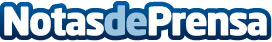 Reina Isabel lanza "Área Máster", portal únicamente orientado a másteresLa realización de un Máster formativo, especializado en cualquier área, supone un plus muy valorado, en la actualidad, para acceder a puestos de trabajo, o bien, para incrementar las oportunidades de crecimiento en los diferentes sectores laboralesDatos de contacto:CFI REINA ISABEL958072237Nota de prensa publicada en: https://www.notasdeprensa.es/reina-isabel-lanza-area-master-portal Categorias: Educación Andalucia Universidades http://www.notasdeprensa.es